Разъяснение положений документации об аукционе в электронной форме № 0187300005814000428Наименование аукциона: аукцион в электронной форме на право заключения муниципального контракта на оказание услуг по продлению лицензий на подсистему централизованной антивирусной обработки.Поступил следующий запрос о разъяснении положений документации об аукционе: «Уважаемый заказчик! Обращаем ваше внимание, что предмет закупки – неисключительные права использования программного обеспечения, которые, согласно ст. 1238 ГК РФ, передаются по Сублицензионному договору. В связи с вышесказанным просим привести документ в соответствие с законодательством, внеся следующие изменения в проект контракта: • Изменить названия сторон в соответствии с типом договора. (Лицензиат и Сублицензиат) • По тексту договора «акт оказанных услуг» заменить на «акт приема-передачи прав». • П. 1.1. – не указаны способы использования прав, в результате договор будет считаться незаключенным (П. 6 ст. 1235 ГК РФ). Необходимо дополнить предложением: « Способ использования ПО, на которое передаются права: копирование, инсталляция и запуск.» • П. 2.2. – без НДС. (НДС не облагается согласно пп.26 п.2 ст.149 НК РФ) • П. 9.2. - Арбитражный суд по месту нахождения ответчика. (рекомендации ст. 35 Арбитражно-процессуального кодекса) • 4.2 исключить т.к. противоречит 4.1. • В Техническом задании необходимо исключить «электронный носитель (дискета, диск CD, диск DVD или другой) с ключевым файлом для установки программного обеспечения»; Приобретаемая вами лицензия не предполагает дистрибутив на материальном носителе, кроме того для его поставки необходимо заключение отдельного договора поставки т.к. он не может быть передан по сублицензионному договору. Заключение контракта в такой редакции, которая опубликована сейчас противоречит не только ГК РФ, но и правилам ведения бухгалтерского учёта. По товарному договору к стоимости должен начисляться НДС, а права НДС не облагаются. Пожалуйста, внесите изменения в документацию, позволив тем самым принять участие тем компаниям, которые ответственно относятся к законодательству.»На данный вопрос разъясняем следующее: При подготовке документации аукциона в электронной форме использован типовой контракт на оказание услуг. Сублицензионный договор, при необходимости, может быть заключён с победителем аукциона в электронной форме.Исполняющий обязанностиглавы администрации города Югорска						 	С. Д. ГолинСогласовано:Юридическое управление:								Соломыкин В.А.Работник контрактной службы:							Дергилев О.В.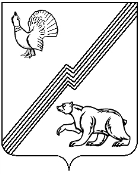 Муниципальное образование – городской округ город ЮгорскАдминистрация города Югорска40 лет Победы ул., д. 11, г. Югорск, 628260,Ханты-Мансийский автономный округ – Югра, Тюменская областьТел./факс (34675) 5-00-60E-mail: adm@ugorsk.ru ОКПО 04262843, ОГРН 1028601843720ИНН\КПП 8622002368/862201001_________________________ № _____________
на № _____________от_____________________